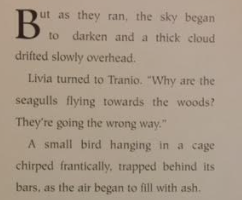 Read the text and write down a consequence for each action.e.g. if they go and hide, what could happen as a result of that?